آشنايي با  محیط برنامه نویسی Scratch 	مقدمههمه شما بازی کردن با کامپیوتر و انواع بازیهای موبایل و تبلت را خیلی دوست دارید . اما آیا تا بحال فکر کرده اید که ای کاش می توانستید خودتان یک بازی بسازید ، یک بازی شبیه پرندگان خشمگین یا ا یک انیمیشن مثل شرک ؟ یا اینکه هیچ وقت دوست نداشته اید عکس خود را به جای قهرمان بازی مورد علاقه تان قرار دهید و خودتان در بازی باشید ؟!سازنده زبان اسکرچ ،"میشل رسینک"به همراه تیمش یک زبان برنامه نویسی به نام اسکرچ اختراع کرد که برای کودکان و نوجوانان طراحی شده است و با استفاده از این زبان شما می توانید برنامه نویسی را در یک محیط جذاب یادبگیرید و برای خودتان بازیهای جالبی درست کنید و این بازیها را در سراسر دنیا با دوستان خود به اشتراک بگذارید و از نظرات آنها درباره برنامه خود باخبر شوید. در حال حاضر در اکثر مدارس سراسر جهان  این نرم افزار آموزش داده می شود. حتی رباتهای زیادی نیز ساخته شده است که زبان اسکرچ را می شناسند و بوسیله برنامه نویسی اسکرچ قابل کنترل هستند. با یادگرفتن اسکرچ قادر خواهید بود که برنامه نویسی رباتیک را نیز یادبگیرید و وارد جهان پر رمز و راز رباتها شوید!کمی حوصله کنید تا قدم به قدم با هم اسکرچ را یاد بگیریم و با آن بازی های مهیج درست کنیم.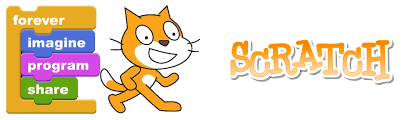 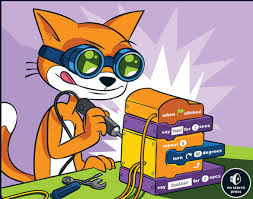 محیط اسکرچمحیط اسکرچ بسیار ساده است و به راحتی می توانید با قسمتهای مختلف آن آشنا شوید. بخش های مختلف این محیط برنامه نویسی شامل موارد زیر است: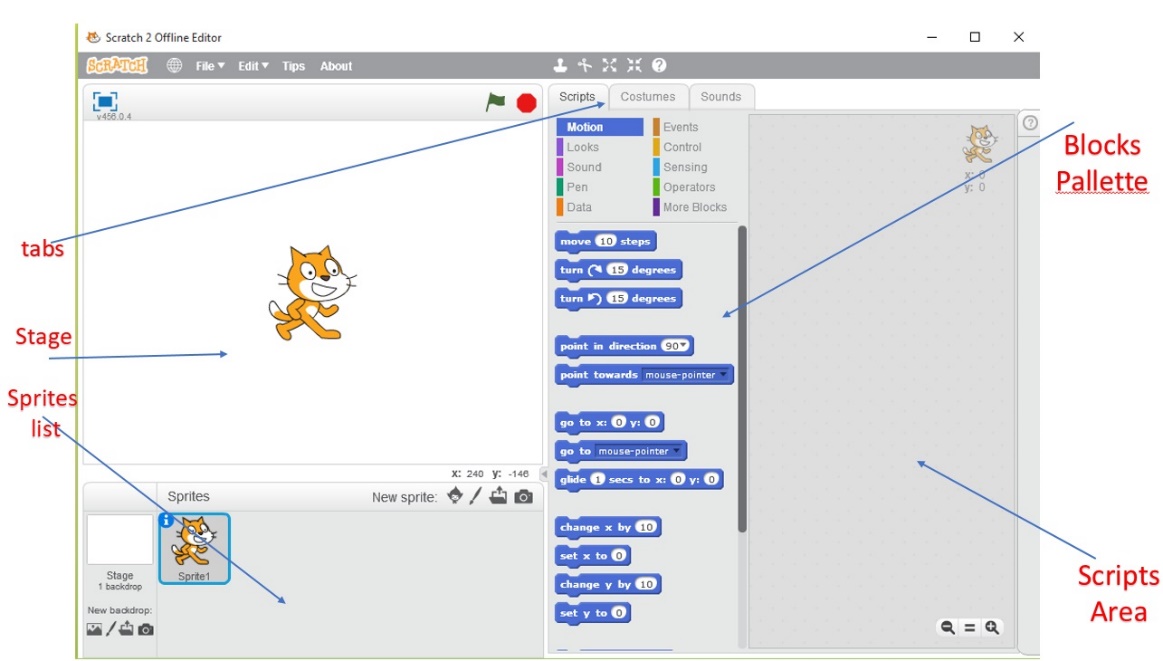 Tabs دسته بندی بلاکهای برنامه نویسی به 3 بخش اصلی   Sounds  : تنظیمات مربوط به صدا    :Costumes تنظیمات مربوط به شکل Sprite  ها   Scripts: بلاکهای برنامه نویسیStageمحل اجرا شدن برنامه با استفاده از کدهایی که کاربر مشخص کرده است.Sprites Listلیست تمام Sprite  هایی که برای آنها کد می نویسیمدر این قسمت وجود دارد.Blocks Palletteاصلی ترین بخش برنامه که در بخش میانیقرار دارد، دستورات یا بلاکهای برنامه نویسی است.این دستورات به 10 نوع یا دسته مختلف تقسیم شده اند.Sprites Areaاینجا ناحیه کدنویسی است. در این قسمت برای Sprite  ها با استفاده از بلاکهایی که در Blocks Pallette  وجود دارد برنامه می نویسیم.در اینجا بلاکها مانند قطعات پازل یا لگو  با نقشه شما در کنار هم قرار می گیرند و اگر همه ی کدها به درستی کنار هم چیده شوند، بازی شما به درستی اجرا می شود.علامتهای           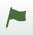 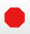 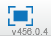  در بالای صفحه(گوشه سمت راست)، 3 علامت وجود دارد که هریک معنی خاصی دارد.                علامت   برای اجرای برنامه است.    علامت    برای متوقف کردن برنامه است.    علامت  برای اجرای برنامه بصورت تمام صفحه است.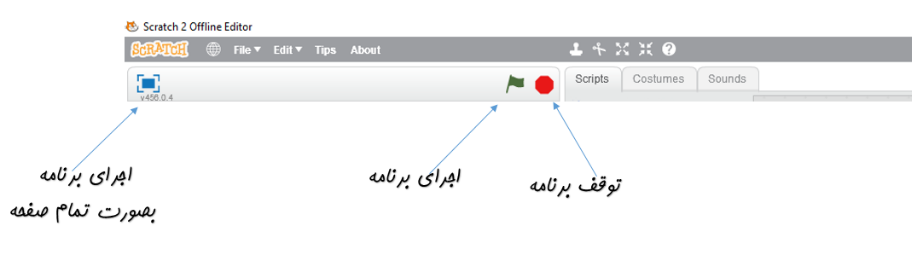 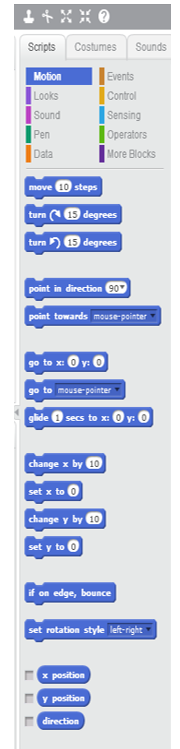  Blockهای حرکتی اولین گروه بلاکهای برنامه نویسی که با رنگ آبی مشخص شده است، بلاک Motion  می باشد.                از این گروه بلاکها برای به حرکت درآوردن Sprite  ها روی صفحه نمایش یا Stage  استفاده می کنیم.                 دستوراتی چون حرکت کردن به سمت چپ یا راست؛ چرخیدن؛ تعقیب کردن سایر Sprite  ها ؛                رفتن به نقطه خاصی از صفحه و یا سُر خوردن تا رسیدن به نقطه خاصی در صفحه، در این گروه قرار دارد.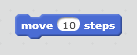 Block  اولین بلاک برنامه نویسی گروه Motion، بلاک move  است. چنانچه در داخل دایره جلوی این بلاک عددی بگذاریم،Sprite  ای که این بلاک مربوط به آن است، به اندازه عددی که مشخص کرده ایم به سمت چپ یا راست حرکت می کند.نکته    از اعداد مثبت برای حرکت به سمت راست و از اعداد منفی برای حرکت به سمت چپ استفاده 
          می کنیم.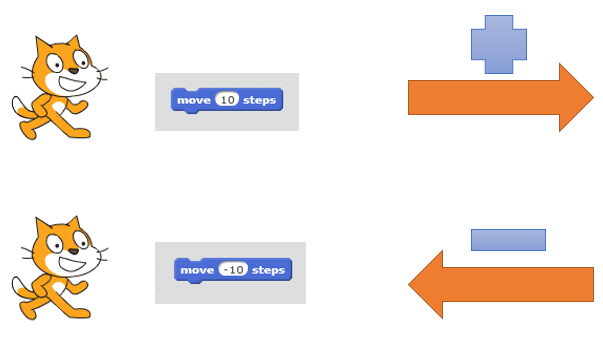 اجرا کردن یک Blockبرای اجرا کردن یک بلاک کافیست روی آن دو بار کلیک کنیم. همچنین برای انتقال یک بلاک به ناحیه کدنویسی (Sprites Area) کافی است بلاک مورد نطر را به این ناحیه drag  کنیم. در این ناحیه نیز چنانچه روی بلاک، کلیک نماییم، کد مورد نظر اجرا می شود.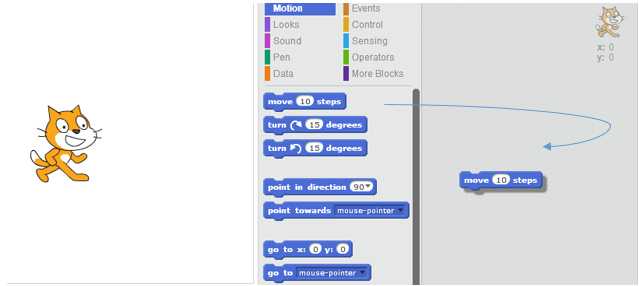 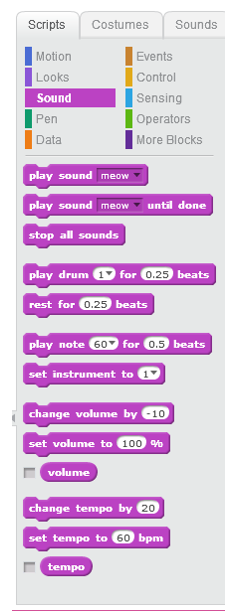  Blockهای صوتیبرای اینکه به Sprite های موجود در یک برنامه، صدا اضافه کنیم باید از بلاکهای گروه Sounds استفاده نماییم. این گروه از بلاکها با رنگ صورتی مشخص شده اند.                Block  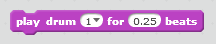 از بیضی روبروی drum  ابزار پخش صدا را انتخاب می کنیم و از بیضی جلویFor  تعداد ضرب پخش شدن این صدا را مشخص می کنیم.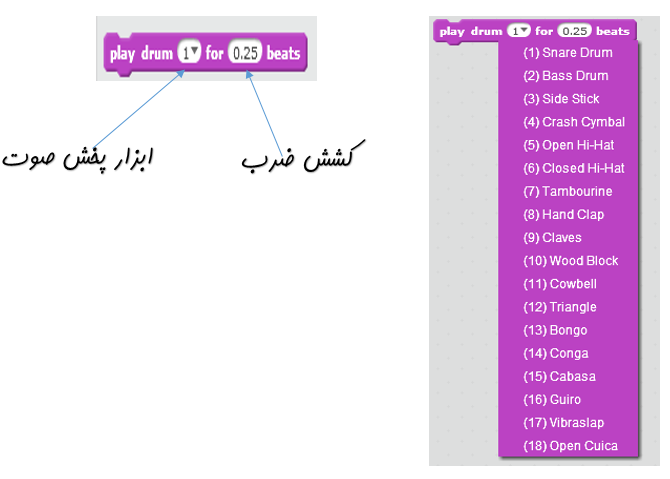 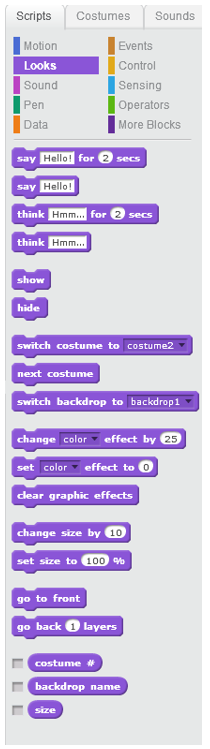  Blockهای تصویریاز دستورات موجود در گروه Looks  که با رنگ بنفش مشخص شده است، برای بوجودآوردنتغییراتی در جلوه های دیداری و ظاهری Sprite ها استفاده می شود.تغییراتی چون تغییر رنگ وظاهر Sprite ، تغییر سایز یا اندازه آن، تغییر حالت های یک Sprite ،جایجایی بین 2 تصویر backdrop  یا پس زمینه، اضافه کردن نوشته به Sprite  ها (حرف زدن نوشتاری)، ساختن ابر فکر بالای سرSprite  ها و ... از جمله کارهایی است که با بلاکهای این گروه می توان انجام داد.                Block  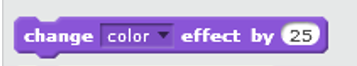 با استفاده از دستور بالا میتوانیم رنگ یا سایر افکتهای موجود در منوی مقابل change  را برای یک Sprite به اندازه عددی که در دایره روبروی by مشخص میکنیم، تغییر دهیم.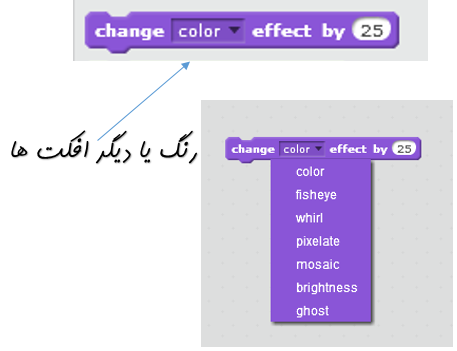 نکته    در استفاده از این بلاک کدنویسی باید بدانیم چنانچه 2 effect  را پشت سر هم تغییر دهیم، effect  دوم روی تغییرکرده effect اول اثر 
         می گذارد.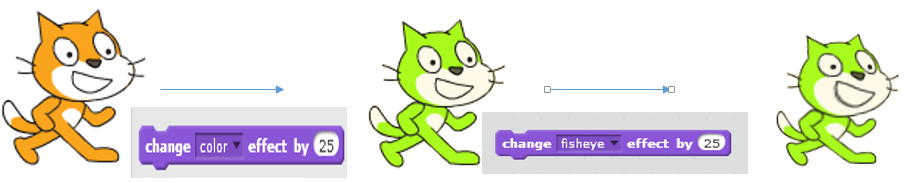 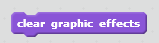                 Block  با استفاده از این بلاک، می توان تمام effect  های ایجادشده برای یک Sprite را از بین برد و Sprite را به حالت اولیه برگرداند.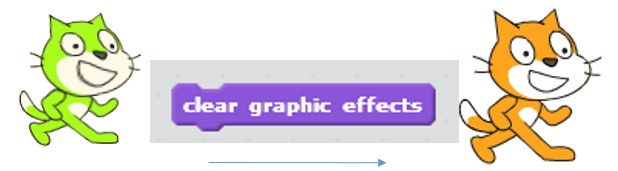  اتصال بلاک های کدنویسیبرای اینکه چند بلاک از یک گروه یا گروه های مختلف برای یک Sprite  بتوانند باهم اجرا شوند، باید در کنار هم قرار گیرند. برای این کار کافیست بلاک های موردنظر را به نامحیه کدنویسی drag  کنیم و به هم بچسبانیم. می بینیم که این بلاک ها مثل قطعات لگو یا پازل به هم می چسبند و حالا وقتی روی آن ها کلیک می کنیم همه ی بلاک ها به ترتیبی که زیر هم قرار گرفته اند، اجرا می شوند. 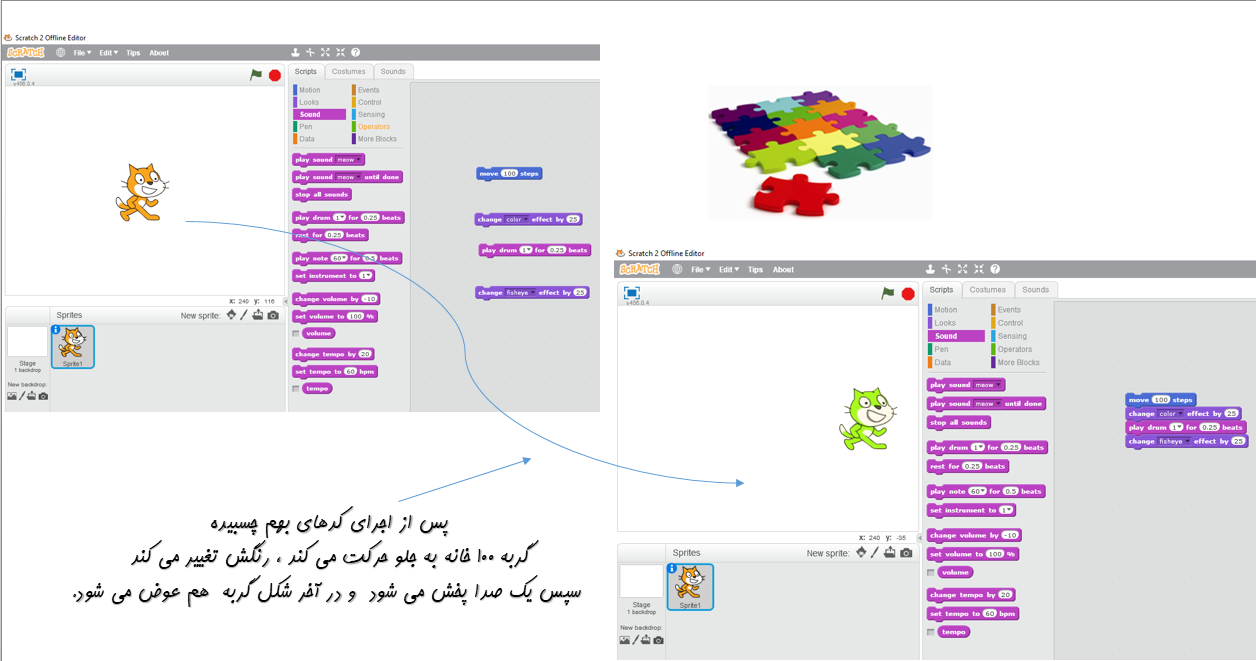 گاهی در کدنویسی نیاز داریم که از یک بلاک یا گروهی از بلاک ها بیشتر از یکی داشته باشیم. برای این کار لازم است روی بلاک مورد نظر که به ناحیه کدنویسی آورده ایم، رایت کلیک کنیم و گزینه Duplicate را انتخاب نماییم. لازم به توضیح است چنانچه روی گروهی از بلاک ها این عمل را انجام دهیم تمام دستورات پایینی آن کپی می شوند.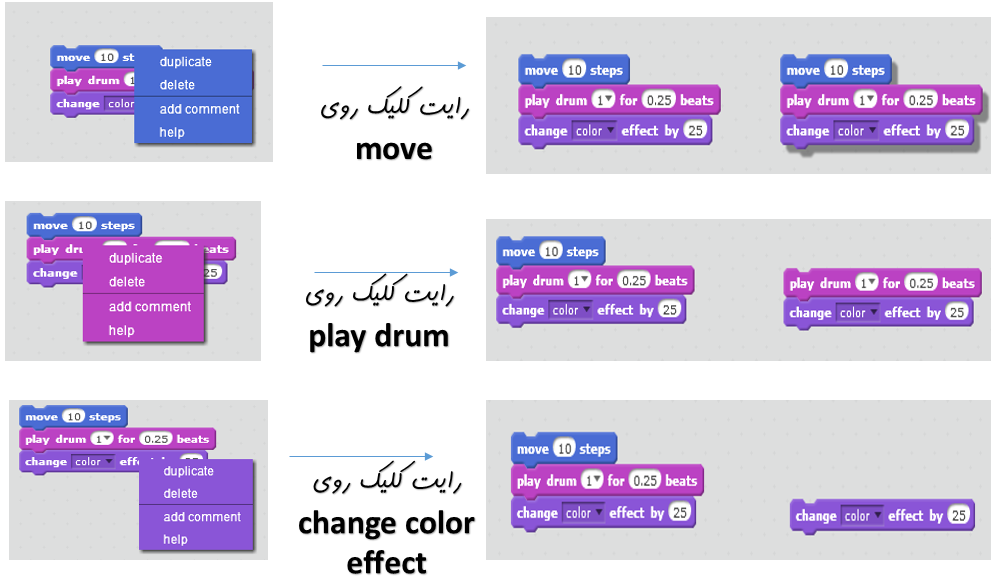 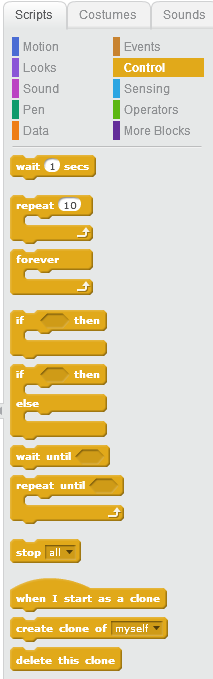  Blockهای کنترلیگروه دستورات کنترلی که با رنگ نارنجی مشخص شده است، مخصوص کنترل کردن کدهای اصلی برنامه می باشد.این دستورات به 3 گروه اصلی تقسیم می شوند.بلاک های ایجاد وقفه (توقف)بلاک های شرطی بلاک های حلقه(تکرار شونده)                Block  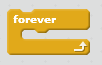 وقتی روی یک دستور برنامه نویسی کلیک می کنیم ، تنها یک بار اجرا می شود.  اما اگر همین دستور را داخل بلاک  Forever  قرار دهیم تا زمانی که کلید  را فشار ندهیم ، کد اجرا می شود . Forever  به معنای همیشگی و دائمی است و بلاک Forever  را حلقه بینهایت نیز می گویند. بنابراین برای اجرای یک دستور به تعداد نامشخص و تا زمانی که خودمان نمی خواهیم متوقف شود از این بلاک استفاده می کنیم.                Block  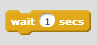 برای ایجاد وقفه(توقف) در هنگام اجرای بلاک های مختلف از این بلاک استفاده می شود. با مشخص کردن عدد ثانیه در دایره قبل از sec ، اجرای دستور بعدی به اندازه عدد ثانیه با تاخیر می افتد.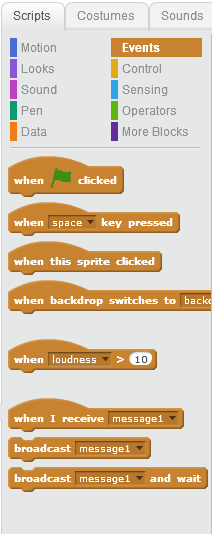  Blockهای شروع کننده یا Eventsتا کنون یاد گرفتیم که برای اجرای یک کد نوشته شده برای یک Sprite  باید روی آن کد کلیک کنیم. اما همانطور که می دانید چنانچه برنامه را به صورت تمام صفحه اجرا کنیم دیگر به کدهای نوشته شده دسترسی نداریم که بتوانیم با کلیک کردن، آن ها را اجرا کنیم ؛ یا چنانچه بخواهیم 2 گروه مختلف از کدهایی را که زیر هم نوشتهایم همزمان اجرا کنیم چطور هر دو را باهم کلیک کنیم ؟؟پس برای اجرای کدها چه باید کرد؟؟!!در اسکرچ یک گروه از دستورات برنامه نویسی وجود دارد که به آن ها دستورات شروع کننده یا Event  می گویند. این گروه از دستورات با رنگ قهوه ای مشخص شده اند.بنابراین به خاطر داشته باشید که همیشه ابتدای همه ی کدها، باید دستورات شروع کننده قرار بگیرند . در بالای این دستورات هیچ دستور دیگری قرار نمی گیرد و بنابراین این گروه از دستورات لبه اتصال در بالای خود ندارند.                 Block   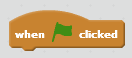 همانطور که در معرفی محیط برنامه اسکرچ توضیح داده شد، در بالای صفحه گوشه سمت راست علامت وجود دارد که برای اجرای برنامه است.وقتی می خواهیم اجرای برنامه با فشرده شدن علامت  باشد ، باید دستور شروع کننده 	           را در ابتدای همه ی کدهای برنامه قرار دهیم.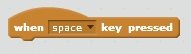 Block          گاهی می خواهیم پس از فشرده شدن یک کلید خاص روی صفحه کلید، اتفاقی رخ دهد؛مثلا با فشرده شدن کلید Space برنامه شروع شود و یا بافشرده شدن کلیدهای جهت Sprite  مان روی صفحه حرکت کند و یا...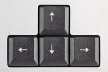 برای این لازم است از دستور شروع کننده  استفاده کنیم و کلید مورد نظر را از لیست انتخاب نماییم و در بدنه این بلاک مشخص کنیم که با فشرده شدن این کلید خاص چه اتفاقی می خواهیم رخ دهد.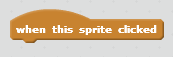  Block        گاهی شروع شدن برنامه  و یا رخ دادن اتفاقی خاص به کلیک کردن یک Sprite  مربوط می شود. مثلا وقتی می خواهیم وقتی روی یک Sprite  کلیک کردیم برنامه شروع به کار کند و یا رنگ Sprite تغییر کند و یا صدایی پخش شود و یا... . در همه ی این موارد باید از دستور شروع کننده                              استفاده کنیم و در زیر آن مشخص کنیم که می خواهیم وقتی این Sprite کلیک شد چه اتفاقی رخ دهد. 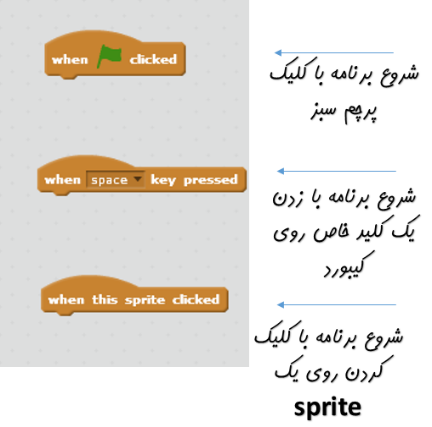 اصطلاحات  Shrink، Grow، Delete،Duplicate           روی نوار طوسی رنگ بالای صفحه علامت هایی دیده می شود.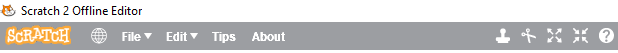                علامت   برای کپی کردن یک Sprite استفاده می شود. چنانچه ابتدا این علامت را کلیک کنیم روی هر Sprite  موجود در صفحه یا Stage بزنیم آن Sprite کپی می شود که با drag  کردن ،Sprite  جدید از Sprite زیرین خود جدا می شود. راه  دیگر Duplicate کردن یک Sprite ، رایت کلیک کردن روی آن و انتخاب گزینه Duplicate است.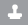 نکته   باید توجه کنیم که وقتی یک Sprite  را کپی می کنیم، تمام کدهای مربوط به آن نیز کپی می شود و چنانچه نمی خواهیم که Sprite جدید همان کدهای Sprite  قبلی را داشته باشد، باید در ناحیه کدنویسی آنها را تغییر دهیم یا پاک کنیم.    علامت    برای Delete  یا حذف کردن یک Sprite است .راه دیگر دسترسی به آن رایت کلیک کردن روی Sprite و انتخاب گزینه Delete  است.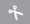     علامت  یا Grow  برای بزرگ کردن سایز یک Sprite  بکار می رود که از   گروه بلاکهای Looks  و بلاک نیز قابل انجام است.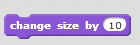 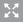 علامت   یا Shrink برای کوچک کردن سایز یک Sprite بکار می رود که با بلاک و تغییر عدد 10  به -10  قابل انجام است.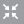 علامت  یا Help . با کلیک کردن روی این علامت نشانگر ماوس به شکل  در می آید و حال روی هر بلاکی که کلیک نمایید، توضیحات مختصری درباره آن بلاک در سمت راست صفحه نشان داده می شود.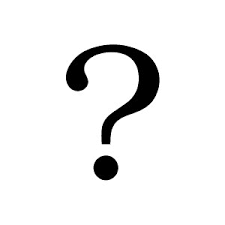 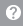 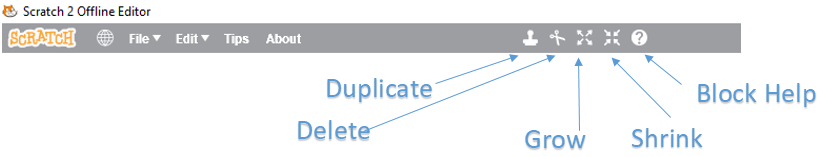 برای ساختن یک بازی یا یک انیمیشن به Sprite  های مختلفی در صفحه نمایش نیاز داریم. برای وارد کردن Sprite  چندین راه مختلف وجود دارد.استفاده کردن از کتابخانه یا Library  خود اسکرچ سازندگان محیط برنامه نویسی اسکرچ، عکس های مختلفی را در کتابخانه اسکرچ قرار داده اند که شما بتوانید با استفاده از آن ها بازی یا کارتون های زیبا و مهیج بسازید. برای استفاده کردن از این کتابخانه کافیست از قسمت Sprites و با کلیک کردن روی علامت       در قسمت  New Sprites وارد کتابخانه شوید. همانطور که می بینید در اینجا تعداد زیادی Sprite  از پیش آماده شده وجود دارد که می توانید از آن ها استفاده کنید.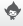 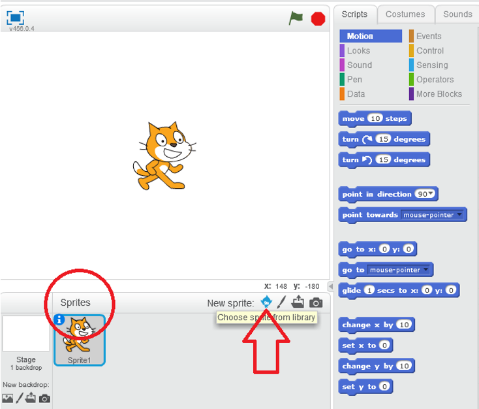 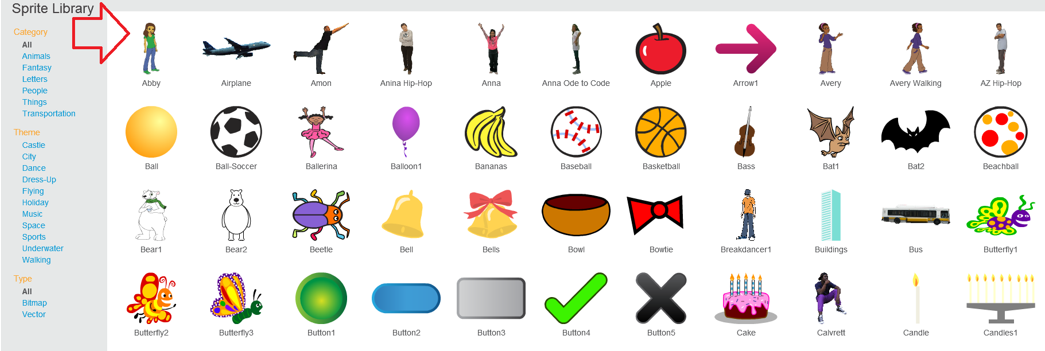 Sprite  خودتان را بسازید!در اسکرچ شما حتی می توانید از Sprite  های موجود در کتابخانه استفاده نکنید و شخصیت بازی یا کارتون خود را خودتان طراحی کنید. برای این کار باید از قسمت Sprites و با کلیک کردن روی علامت  در قسمت New Sprites وارد بخش Graphic Editor شوید و با استفاده از ابزار موجود در این قسمت Sprite  خودتان را خلق کنید.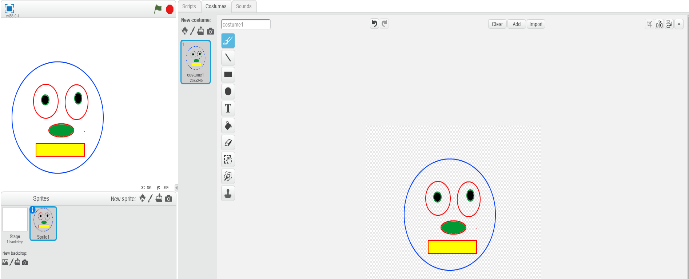 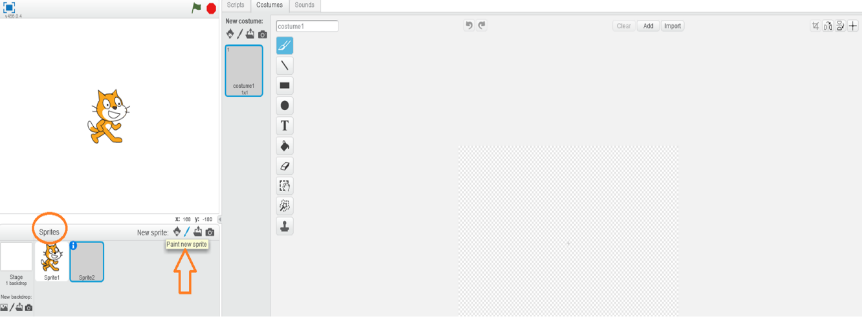 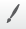 استفاده کردن از عکس هایی که در کامپیوتر دارید.با انتخاب علامت   از قسمت New Sprites در ناحیه Sprites پنجره ای برای شما گشوده می شود که به شما این امکان را می دهد که چنانچه عکس یا تصویر خاصی در کامپیوتر خود دارید، آن را به عنوان یک Sprite  در اسکرچ وارد کنید.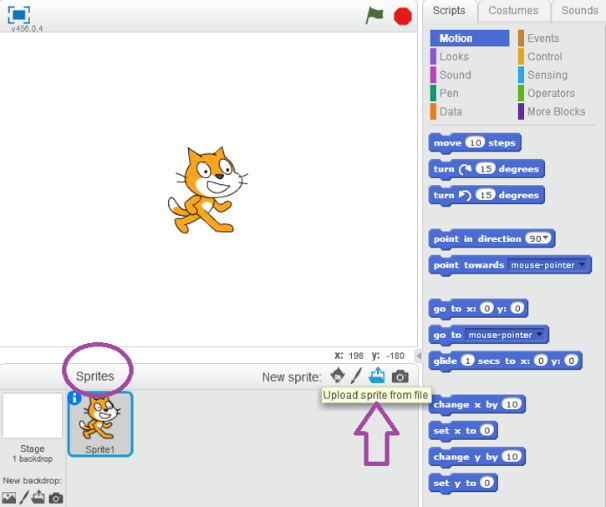 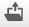 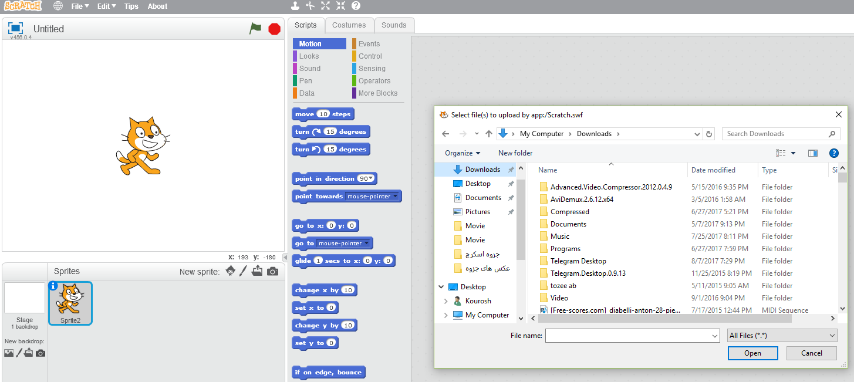 نکته    نوع یا پسوند فایل هایی که در اسکرچ می توان برای Sprite  ها استفاده کرد، png  یا svg است و فایل های با پسوندهای دیگر نظیر jpg  یا   bmp مناسب نیستند.خودتان Sprite  اسکرچ شوید!!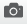 چنانچه روی کامپیوتر خود دوربین دارید، می توانید با انتخاب علامت    عکس خودتان را به جای یک Sprite  در اسکرچ وارد کنید و خودتان شخصیت بازی یا داستان خود شوید.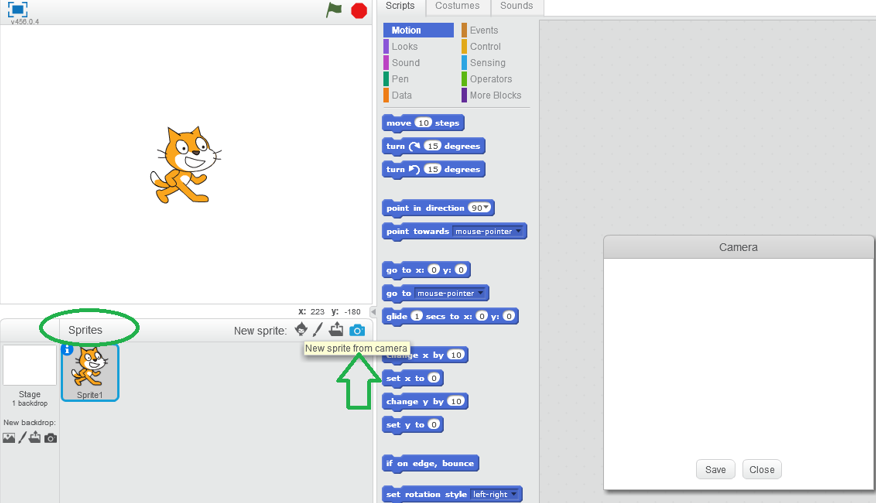 Block         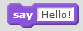 	 	با استفاده از دستور Say می توان متن داخل مستطیل روبروی آن را روی سر Sprite  ای که کد را برای آن قرار داده ایم مشاهده کرد. Block         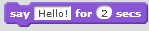 با استفاده از بلاک  Say زمان دار متن داخل مستطیل به اندازه ای که در دایره Sec  مشخص کرده ایم  نمایش داده می شود و سپس محو می گردد.نکته    با اجرا شدن بلاک Say متن نوشته شده در کادر تا زمانی که برنامه متوقف نشود و یا Say  دیگری برای Sprite  اجرا نشود؛ روی سر  Sprite می ماند.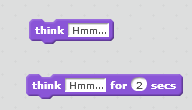 Block     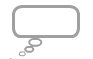 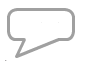      بلاک های Think در هنگام اجرا دقیقا مثل بلاک های Say هستند و تنها تفاوت آن ها در شکل                         به جای                            است.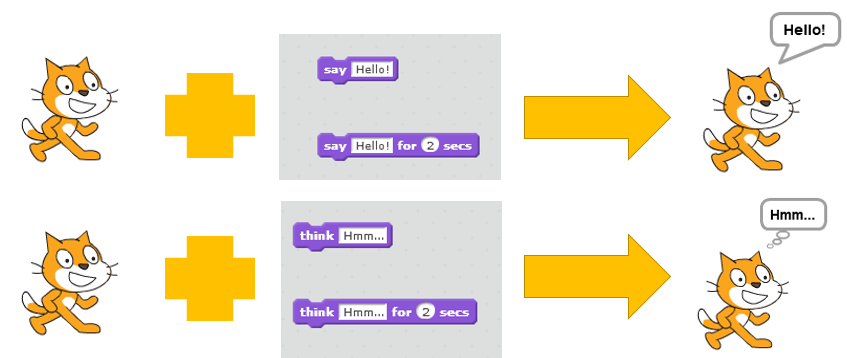 نکته    چنانچه 2 دستور Say  یا 2 دستور Think  یا 2 دستور Say  و Think  بدون فاصله زمانی و پشت سر هم اجرا شوند، تنها و تنها پیغام  آخرین بلاک نمایش داده می شود و پیغام های قبلی اصلا دیده نمی شوند. بنابراین برای اینکه پیغام های مختلفی پشت سر هم نشان داده شود باید از Say  و Think  های زمان دار استفاده کرد.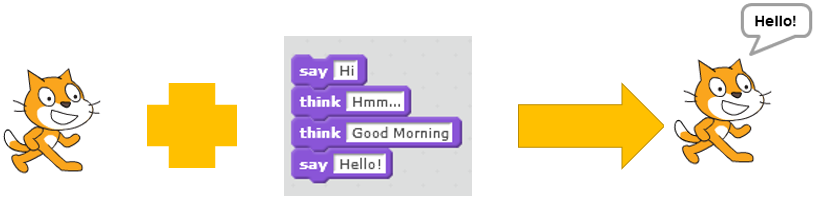 برای اضافه کردن صدا و موسیقی به برنامه باید مراحل زیر را انجام دهیم.مرحله اولبرای اضافه کردن هر نوع افکت صدا یا موسیقی به Sprite  های موجود در برنامه یا ارتباط ایجاد کردن بین انجام یک عمل خاص با پخش شدن یک آهنگ ابتدا باید به Tab Sounds  در ناحیه Tabs  مراجعه کنیم.از این قسمت به 3 طریق می توان یک صدا را به Sprite  اضافه نماییم.صداهای موجود در کتابخانه یا Library   اسکرچصداهایی که روی کامپیوتر داریمصدای خودمان که می توانیم ضبط کنیمنکته    نوع یا پسوند فایل صوتی که در اسکرچ قابل استفاده است wav  می باشد ؛ اما چنانچه فایل صوتی با فرمت دیگری مثلا mp3 را به یک Sprite متصل کنیم خود اسکرچ آن را به wav تبدیل می کند.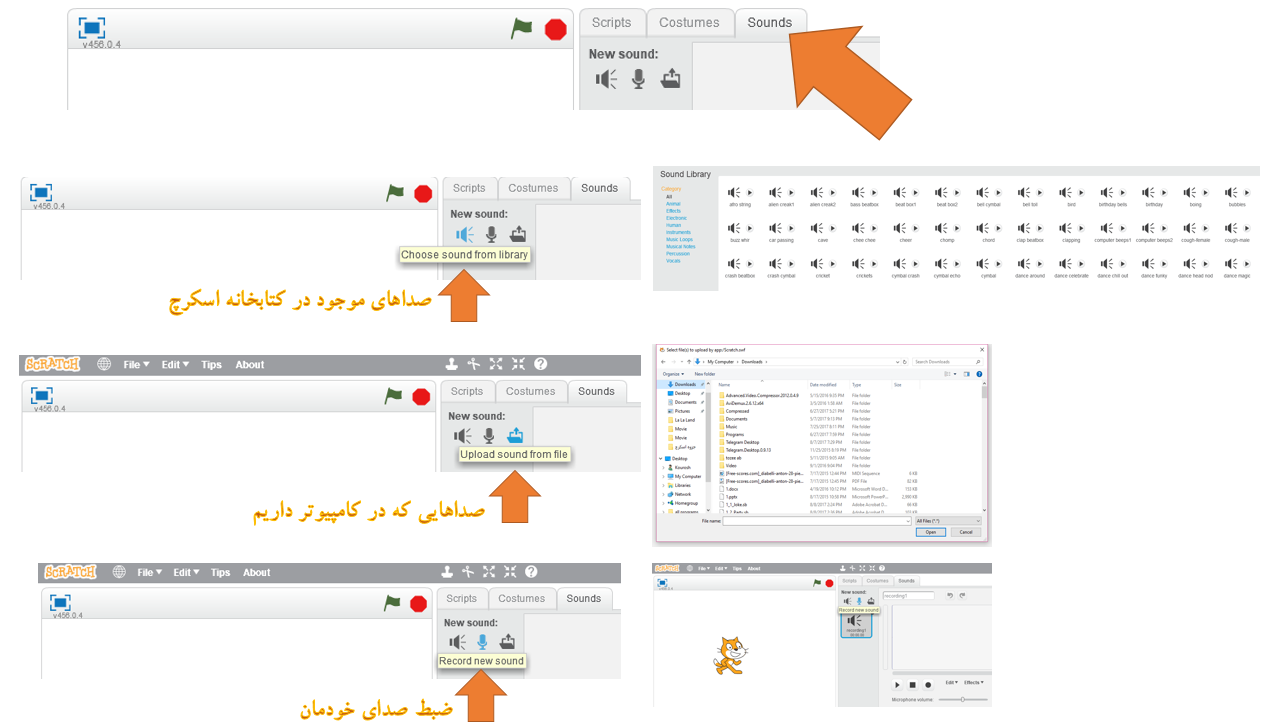 مرحله دومپس از مشخص کردن فایل صدا در مرحله اول، باید از Tab Scripts و از گروه بلاکهای صورتی رنگ Sounds یکی از بلاکهای زیر را انتخاب نماییم.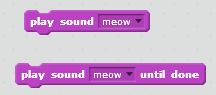               و با انتخاب آهنگ یا صوت مورد نظر از لیست مقابل بلاک ، صوت را به Sprite موردنظرمان وصل کنیم.(با مشخص کردن فایل صوتی در مرحله            اول ، نام فایل به لیست اضافه شده است.)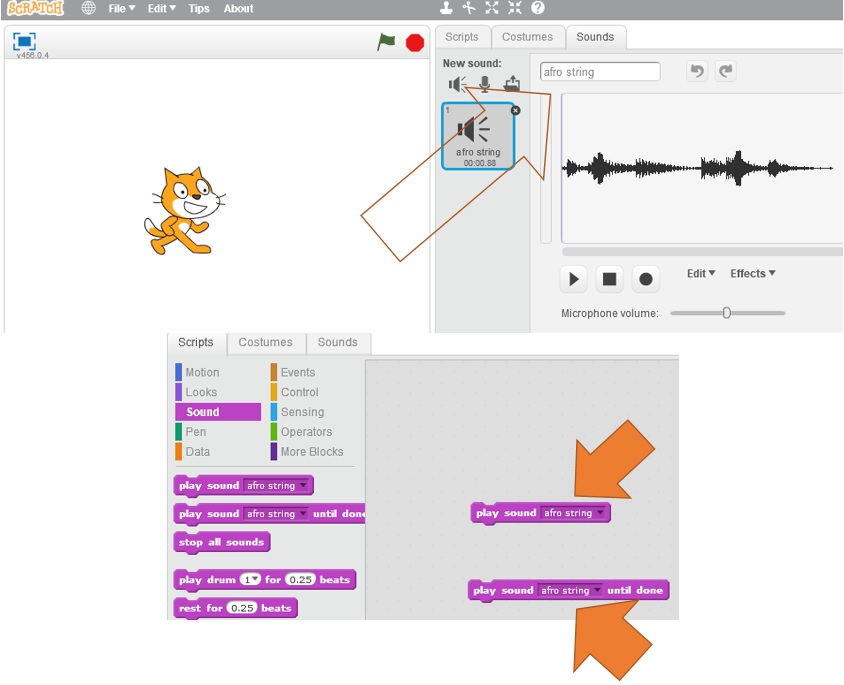 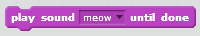 نکته   تفاوت 2 بلاک بالا در این است که اگر از بلاک                                                  استفاده کنیم تا زمانی که صوت یا آهنگی که در این بلاک مشخص کرده ایم، به طور کامل پخش نشود، کدهای بعد از آن اجرا نمی شود. 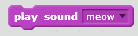              بنابراین بلاک آهنگ مشخص شده را پخش می کند و بلافاصله بعد از اینکه آهنگ شروع به پخش شدن کرد،            همزمان با آن بلاک های بعدی آن اجرا می شوند ؛ اما در  بلاک         تا زمانی که آهنگ تمام نشود،            بلاک های بعدی اجرا نخواهند شد.حتما تا حالا دیده اید که برای ساخت یک کارتون لازم است که حالت های مختلف یک شخصیت پشت سر هم نقاشی شود تا با نمایش سریع آن به نظر بیاید که آن شخصیت در حال حرکت است.در اسکرچ با ایجاد Costume  های مختلف برای Sprite  ها و تغییر این Costume  ها در هنگام اجرای برنامه می توان کاری کرد که حرکت یک Sprite واقعی تر بنظر بیاید و اینگونه انیمیشن تولید کرد.برای این کار باید مراحل زیر را انجام دهیم.مرحله اولساخت Costueme  های مختلف برای یک Spriteبرای بعضی Sprite های موجود در کتابخانه اسکرچ Costume های مختلفی وجود دارد. اما با استفاده از Graphic Editor خودمان هم می توانیم Costume  بسازیم.برای این کار لازم است پس از اینکه روی Sprite  موردنظرمان کلیک کردیم تا در حالت انتخاب باشد؛ به Tab Costumes در ناحیه Tabs برویم و با استفاده از ابزار موجود در Graphic Editor به ایجاد Costume  جدید بپردازیم. می توان برای هر Costume  نامی دلخواه گذاشت و با drag  کردن Costume  های مختلف به بالا و پایین یکدیگر، ترتیب اجرای آن ها در هنگام اجرای برنامه را تغییر داد.همچنین مانند ایجاد یک Sprite  جدید می توان از عکس های موجود در کتابخانه اسکرچ و یا تصاویر روی کامپیوتر خودمان و یا حتی عکسی که با دوربین از خودمان می گیریم به عنوان Costume  یک Sprite  استفاده کرد.مرحله دومپس از این که در مرحله اول برای Sprite  موردنظرمان Costume های متفاوتی ایجاد کردیم، حالا برای استفاده از این Costume  ها در هنگام اجرای برنامه باید از بلاک مربوط به آن استفاده کنیم.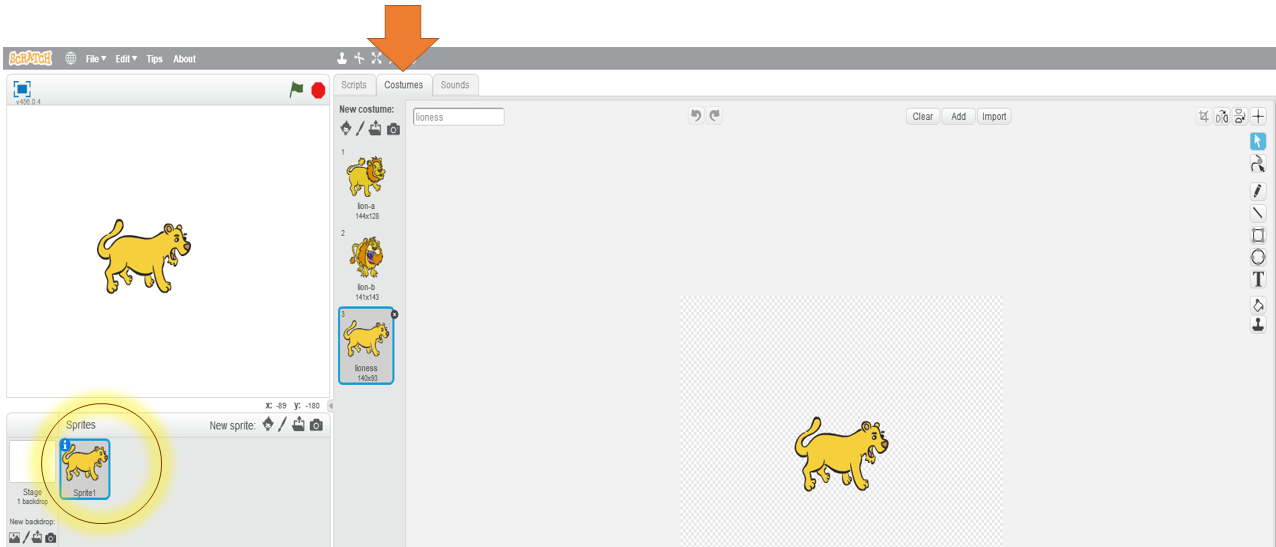 Block         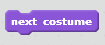 با استفاده از این بلاک در گروه Looks می توان در هنگام اجرای برنامه Costume  های متفاوتی را که برای یک Sprite  ایجاد 
کرده ایم مشاهده کرد. اجرا شدن این بلاک هربار Costume  بعدی موجود برای Sprite  را نمایش می دهد.Block         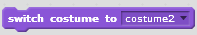 این بلاک بدون درنظر گرفتن ترتیب Costume  ها مستقیما Costume  ای را که در مستطیل جلوی آن مشخص شده است، نمایش می دهد.Block         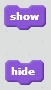 گاهی اوقات در بازی ها یا انیمیشن ها نیاز به مخفی کردن و دوباره نمایش دادن Sprite ها داریم. در این شرایط می توانیم از بلاک های    و  استفاده کنیم.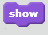 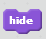 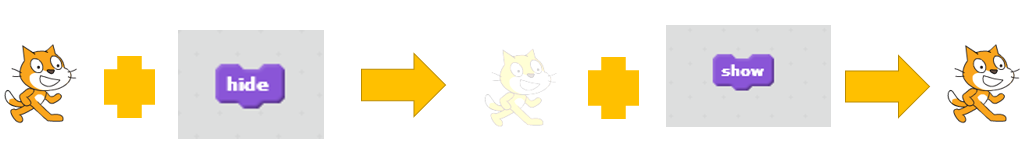 در هنگام برنامه نویسی اگر زیر 2 Event(رویداد یا دستور شروع کننده) یکسان، کدهای مختلفی قرار دهیم؛ هر 2 سری کد نوشته شده همزمان با هم اجرا می شوند. در صورتی که چنانچه همه ی کدها در زیر یک Event  نوشته شوند، کدها به ترتیب و پشت سر هم اجرا می شوند و نه بصورت همزمان. مثلا اگر برای Event  کدهای زیر نوشته شوند :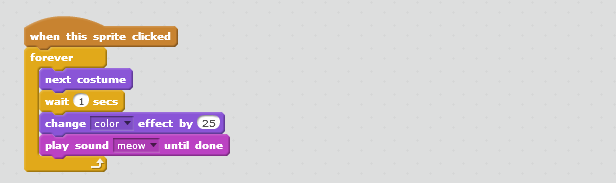  در شکل 1 زمانی که روی Sprite  کلیک کنیم، به صورت همزمان هم Costume  های مختلف با فاصله 1 ثانیه از هم پخش می شوند و هم افکت رنگ  Sprite تغییر می کند و هم صدا پخش می شود؛ در حالی که در شکل 2  با وجود این که کدها مثل شکل 1 است اما به دلیل توالی(پشت سر هم بودن) اجرای کدها،  با کلیک کردن روی Sprite در هر بار اجرای حلقه forever یک بار Costume  عوض می شود و یک بار صدا پخش می شود و یک بار هم افکت رنگ تغییر می کند و پیوستگی اجرای کدهای شکل 1 را ندارد.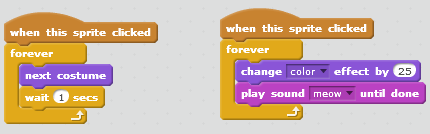 صفحه کاری یا Stage  برنامه یعنی همان محلی که Sprite  ها در آن، کدهایی را که شما برایشان نوشته اید اجرا می کنند، می تواند شکل های مختلفی داشته باشد.پس زمینه پیش فرض یک صفحه سفید است که Sprite  گربه روی آن قرار دارد. برای تغییر دادن این صفحه سفید از روش های زیر می توان استفاده کرداستفاده از کتابخانه یا Library    اسکرچ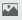 برای این کار کافی است علامت             از گوشه سمت چپ Stage  یعنی گزینه New Backdrop را کلیک نمایید تا عکس های زمینه موجود در کتابخانه اسکرچ را ببینید.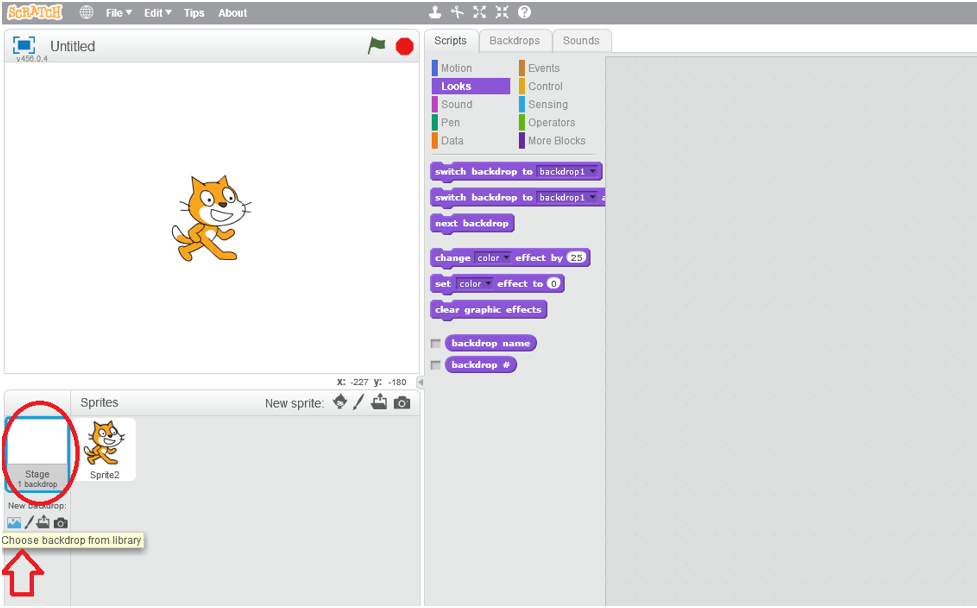 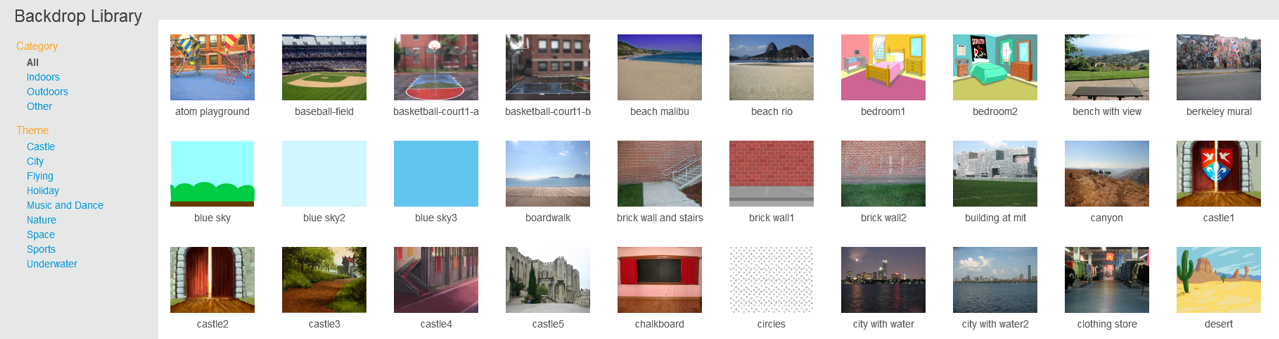 می توانید خودتان عکس زمینه بازی یا کارتون خود را طراحی کنیدبرای این کار باید از قسمت New Backdrop  علامت         را انتخاب کنید تا Graphic Editor  در اختیار شما قرار گیرد و با استفاده از ابزار مختلف آن ، صفحه نمایش دلخواه خود را طراحی کنید.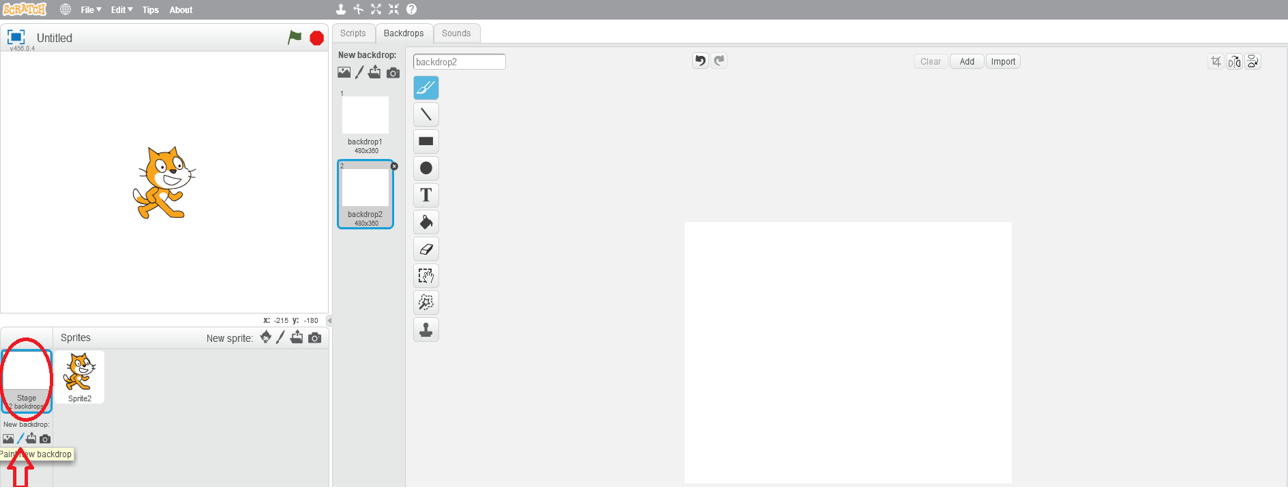 استفاده کردن از عکس های موجود در کامپیوتر با کلیک کردن روی علامت           در قسمت New Backdrop می توانید از عکس هایی که در کامپیوتر خود دارید به عنوان عکس زمینه بازی یا کارتون خود استفاده کنید.(سایز عکس مناسب 360*480 )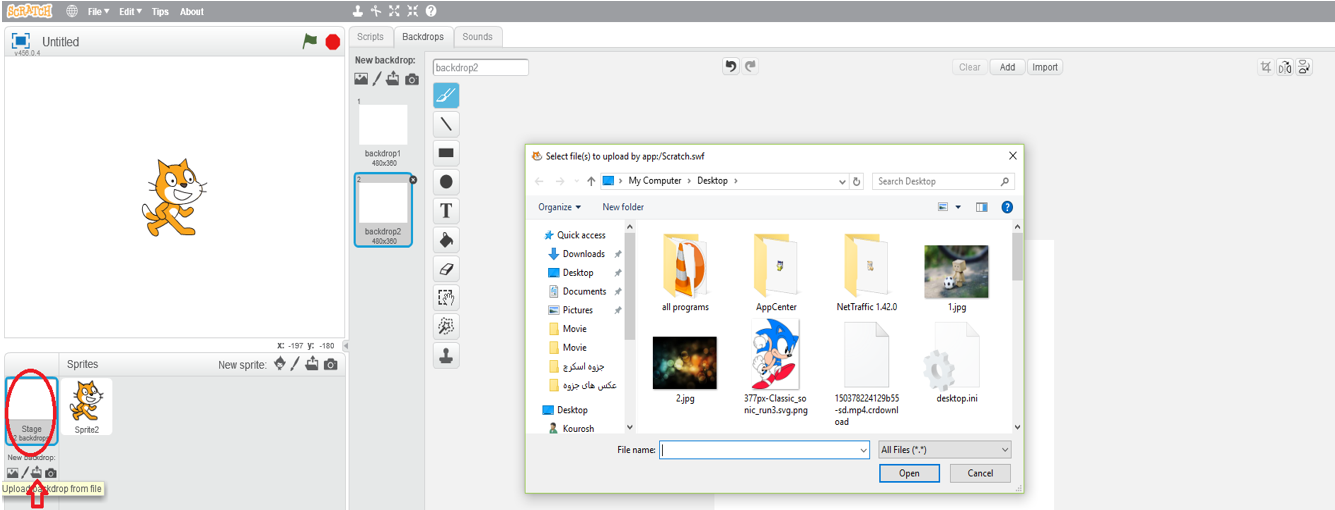 عکس اتاق خود را صفحه ی  بازی کنیدچنانچه روی کامپیوتر خود دوربین دارید، می توانید با استفاده از آن از فضای جلوی دوربین عکس بگیرید و به عنوان پس زمینه بازی یا کارتون خود قرار دهید.با کلیک کردن روی علامت          دوربین روی دستگاه شما روشن می شود و می توانید عکس بگیرید.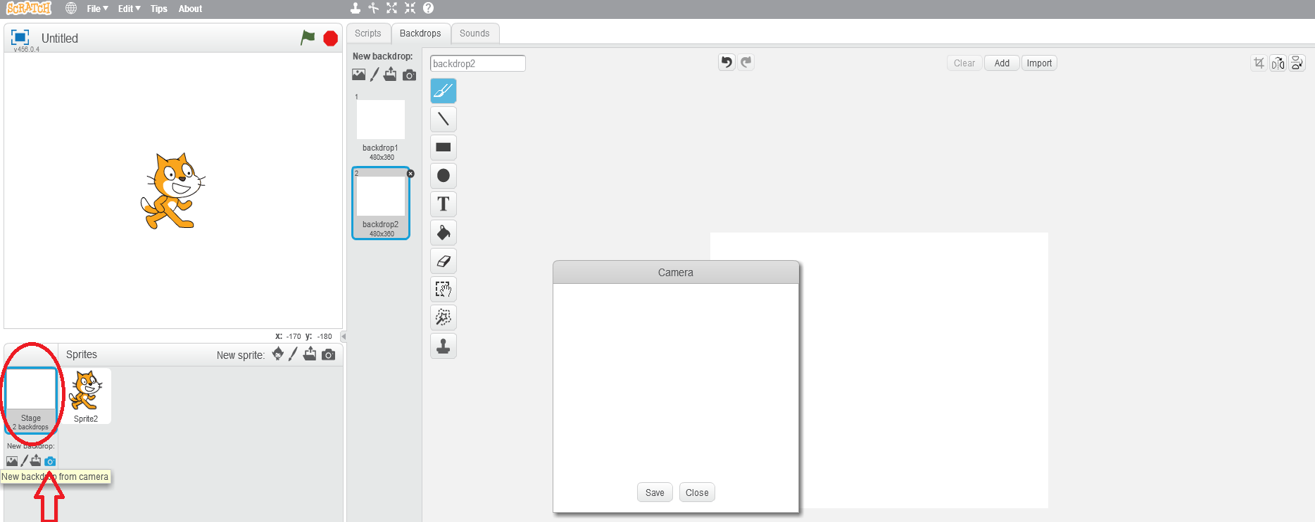  Dh همانطور که برای Sprite های موجود در برنامه می توان Costume  های متفاوتی ایجاد کرد و در هنگام اجرای برنامه با دستور    یا    Costume  را تغییر داد؛  برای صفحه نمایش بازی هم ، می توان صفحات مختلف ایجاد کرد و در هنگام اجرای بازی یا نمایش این صفحات را با استفاده از بلاکهای کدنویسی مخصوص تغییر داد.این کار 2 مرحله دارد.ساخت Backdrop  های متفاوتبرای ساختن Backdrop های مختلف ، ابتدا باید روی Stage Backdrop  در قسمت چپ پایین صفحه کلیک کنیم تا Backdrop  در حالت انتخاب باشد نه Sprite  ها. پس از اینکه مطمئن شدیم که Backdrop  در حالت انتخاب است ، به Tab Backdrops   از قسمت Tabs می رویم و حالا می توانیم با استفاده از ابزار Graphic Editor  ، Backdrop  های جدیدی را به صفحه نمایش بازی خود اضافه کنیم و برای هریک نامی دلخواه بگذاریم. با drag  کردن هرکدام از Backdrop  ها ، می توان ترتیب جابجاشدن آن ها در هنگام اجرا تغییر داد.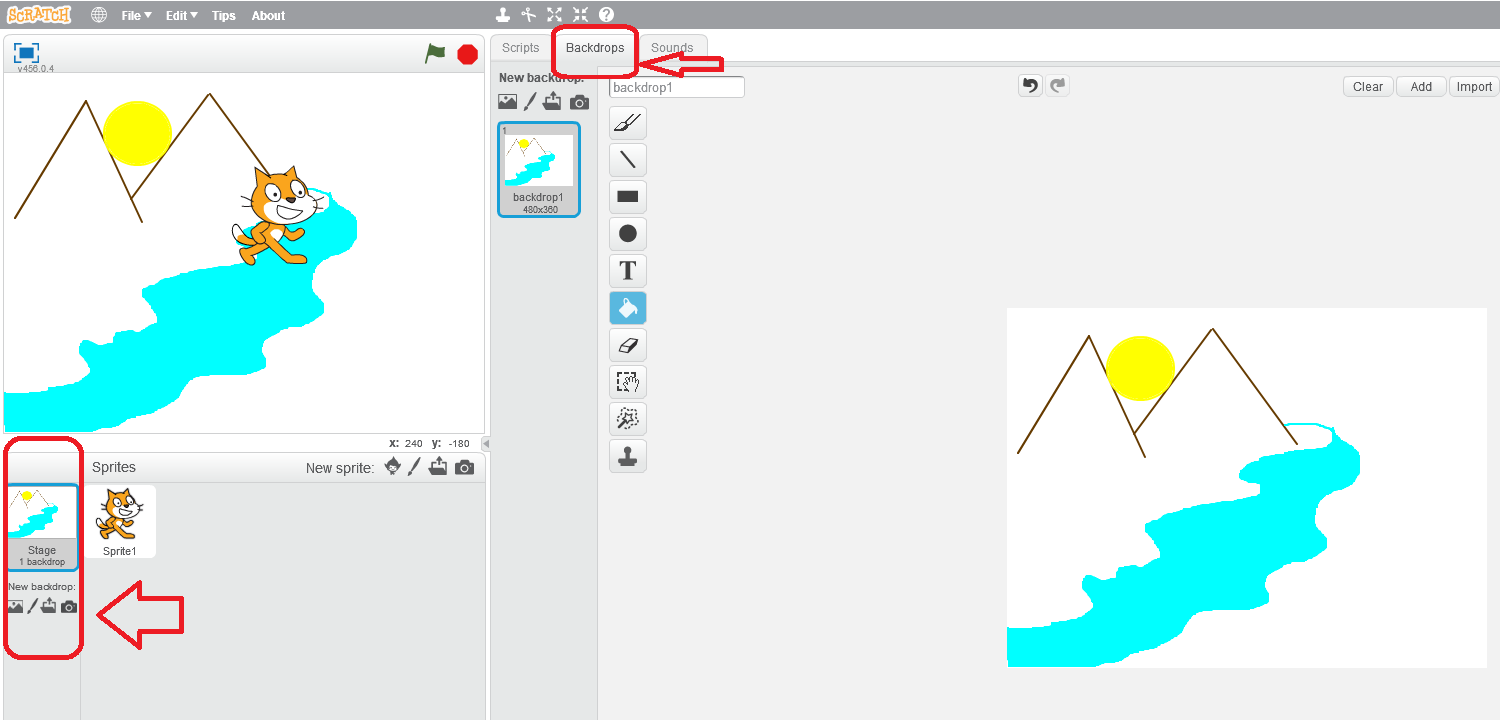 نکته بسیار مهم   باید بسیار زیاد دقت کنیم که Blocks Pallete  که شامل 3 Tab  اصلیScriptsCostumes / BackdropSounds و همچنین بلاک های کدنویسی گروه بندی شده می باشد، بسته به اینکه Sprite در حالت انتخاب است یا Backdrop ، متفاوت است.چنانچه بطور مثال اگر Backdrop  در حالت انتخاب باشد Tab  وسطی Backdrops  است نه Costumes و همچنین گروه Motion  از Tab Scripts  خالی است چون حرکت کردن برای تصویر زمینه معنی ندارد.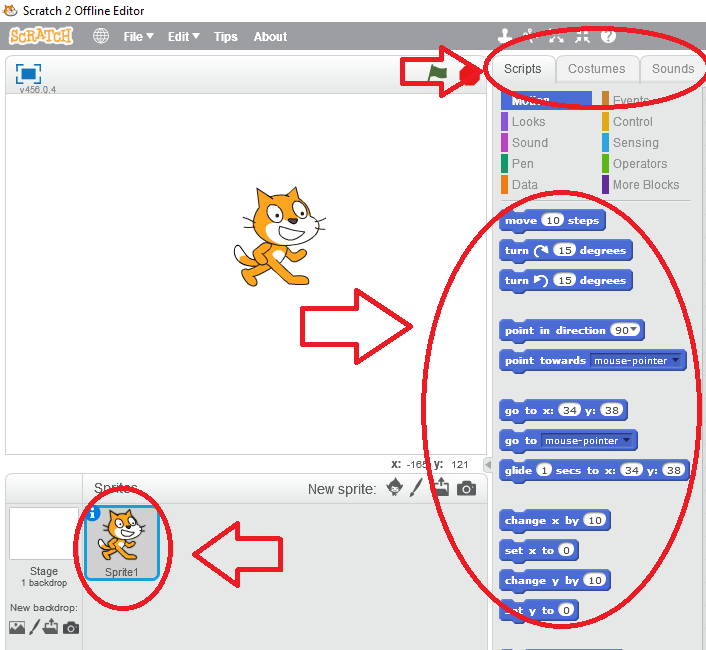 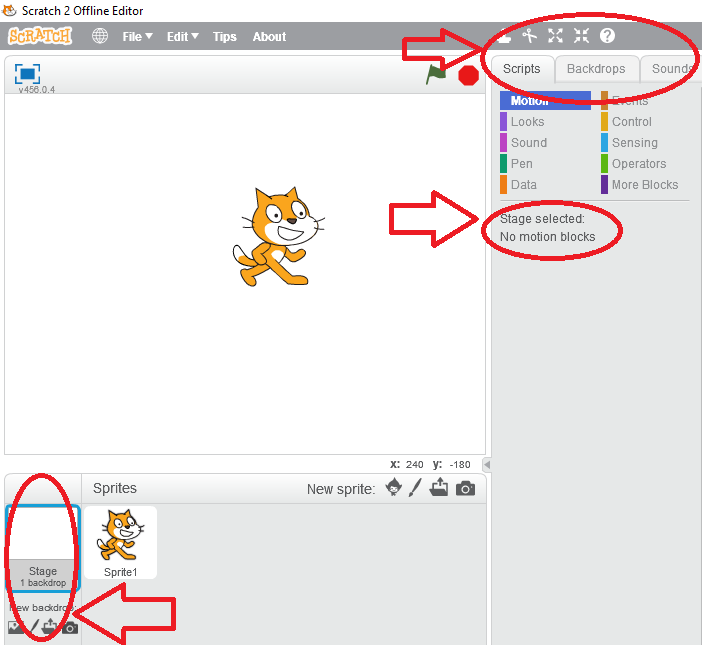 استفاده از بلاک های مرتبط با تغییر تصویر زمینهپس از این که در مرحله اول ،Backdrop  های مختلفی را برای بازی یا نمایش خود ساختیم باید با استفاده  از بلاک های دستوری مرتبط، در هنگام اجرای بازی یا نمایش تصاویر زمینه را تغییر دهیم.Block         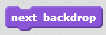 این بلاک در گروه بلاک های کدنویسی Looks   (در حالتی که Backdrop  در حالت انتخاب باشد)، باعث می شود که تصویر زمینه به تصویر بعدی که ایجاد کرده ایم، تغییر یابد و با اجرای هربار این دستور تصویر زمینه تغییر می کند. Block         و 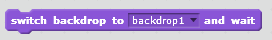 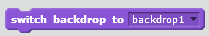 		استفاده از این بلاک های  برنامه نویسی، باعث می شود که بدون درنظرگرفتن ترتیب Backdrop  های موجود در لیست، تصویر زمینه ای که نام                         آن درمستطیل ذکر شده است، نمایش داده شود.(لازم به توضیح است که این دستور در حالتی که Sprite  هم در حالت انتخاب باشد نیز در گروه                        Looks  قابل دسترسی است.)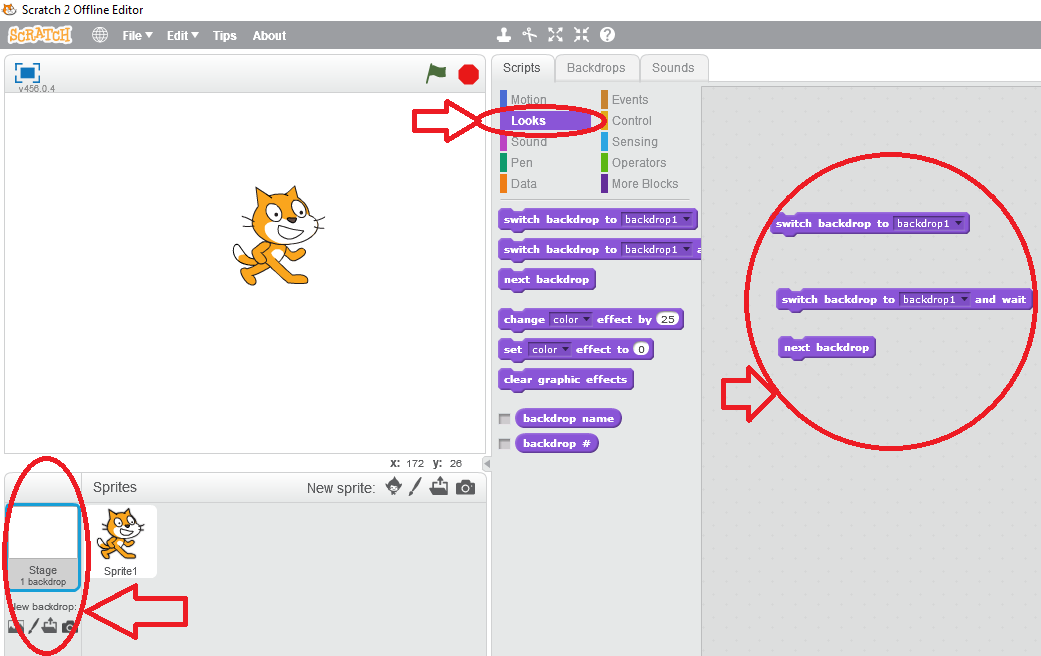 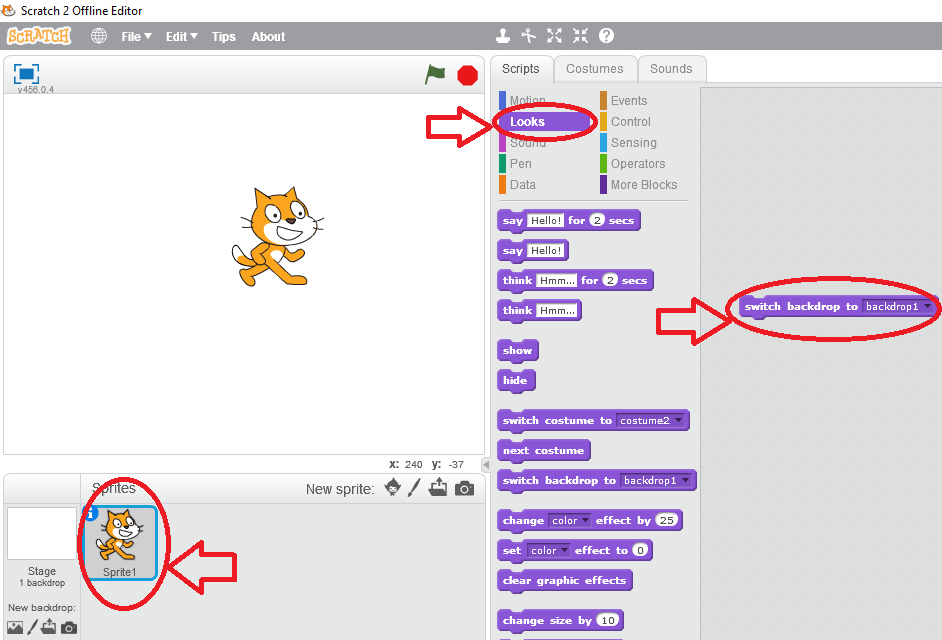 همانطور که در کارهای روزانه بسیار از جملات شرطی استفاده می کنیم، در برنامه نویسی نیز بسیار زیاد از دستورات شرطی استفاده می شود.به طور مثال در جمله" اگر تمرین های برنامه نویسی ات را خوب انجام دهی،آن گاه در گروه برنامه نویسی مدرسه انتخاب خواهی شد "بودن در گروه برنامه نویسی مدرسه، وابسته می شود به انجام دادن تمرین های برنامه نویسی.بنابراین در جملات شرطی همیشه انجام شدن جمله دوم وابسته می شود به انجام شدن جمله اول و اگر در جمله اول اجرا نشود، هرگز  جمله دوم اجرا نخواهد شد.در برنامه نویسی نیز به همین شکل از عبارت ها یا بلاک های شرطی استفاده می کنیم.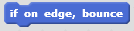 Block         		اولین و ساده ترین عبارت شرطی که در محیط اسکرچ با آن آشنا می شویم بلاک   است که البته به 		دور از سایر بلاک های شرطی در گروه Motion  قرار دارد(سایر بلاک های شرطی در گروه نارنجی رنگ Control  قرار دارند.)		معنی این بلاک این است که " اگر به دیواره برخورد کردی، برگرد! " و در صورتی که این بلاک با دستورهای حرکتی گروه Motion                       همراه شود چنانچه Sprite در هنگام حرکت در Stage  به هرکدام از 4 دیواره برخورد کند، حرکتش را متوقف می کند و بر می گردد.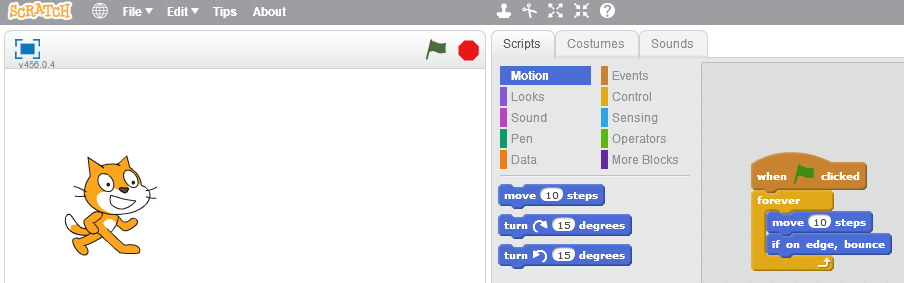 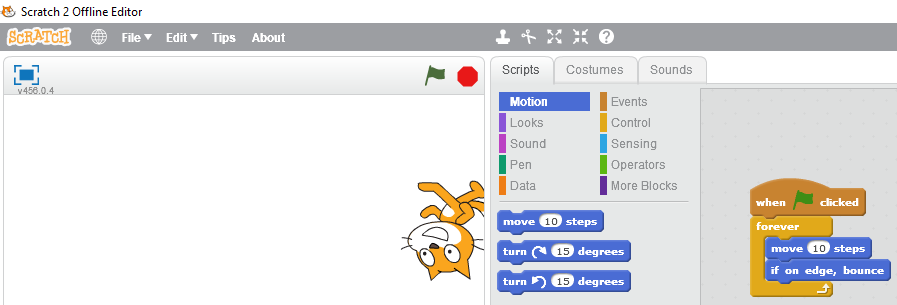 همانطور که در شکل مثال قبل می بینید، Sprite  گربه پس از برخورد به دیواره و اجرای دستور کاملا واژگون شده است. برای جلوگیری از این اتفاق و نیز برای انجام یک سری تنظیمات مربوط به Sprite  ها مثل تغییر نام Sprite  و ... باید روی علامت   در کنار Sprite  کلیک کنیم تا پنجره تنظیمات Sprite  باز شود.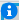 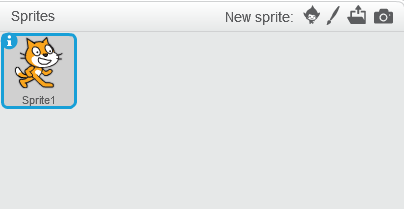 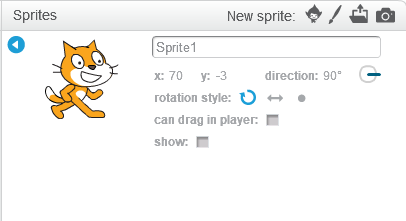 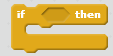   Blockدر این بلاک ،جمله اول یا به عبارت بهتر شرطی که چنانچه انجام شود دستور داخل بدنه اجرا می شود و در صورتی که شرط انجام نشود هرگز بلاک های داخل بدنه اجرا نمی شوند در داخل             قرار می گیرد و دستور یا دستوراتی که در صورت انجام شدن شرط باید اجرا شوند در داخل بدنه قرار می گیرند.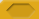 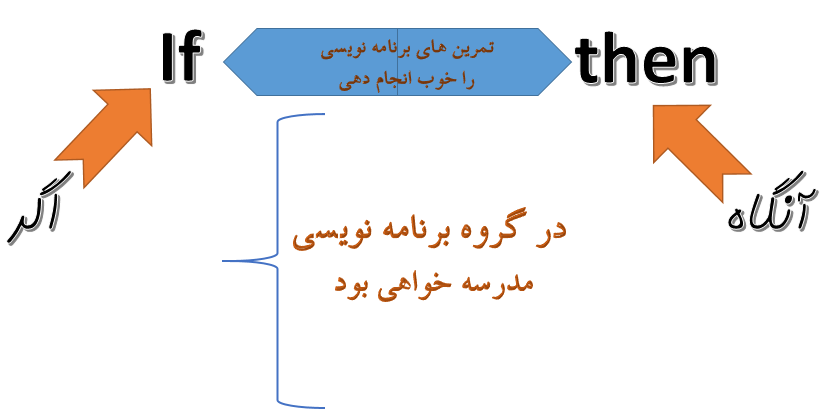 گاهی اوقات در یک بازی یا یک انیمیشن می خواهیم که یک Sprite در اثر تماس با یک Sprite دیگر، یا در 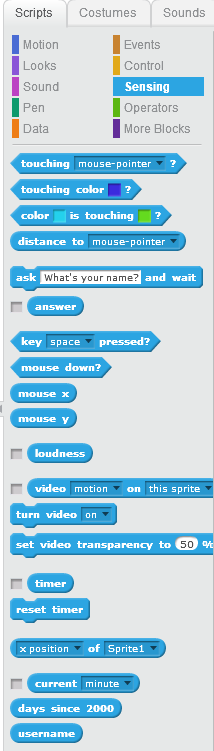 هنگام برخورد با یک رنگ خاص یا ... عمل خاصی را انجام دهد.در این شرایط باید از بلاک های برنامه نویسی گروه Sensing (تماس یا برخورد)  که با رنگ آبی کمرنگ مشخص شده اند، استفاده کنیم.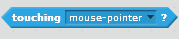 Block   بررسی برخورد(تماس) یک Sprite  با نشانگر ماوس یا دیگر Sprite  های موجود در بازی یا انیمیشن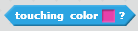 Block بررسی برخورد یک Sprite با یک رنگ خاص در صفحه Stage  یا یک Sprite  دیگر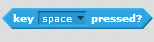 Blockبررسی فشرده شدن یک   کلید خاص از صفحه کلید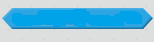 چنانچه در تمامی بلاک های بالا می بینید، شکل این  بلاک ها ،                    ،  دقیقا مثل شکل بلاک شرط  است. این یعنی این که تمامی این بلاک ها در داخل شرط می توانند قرار بگیرند.به عنوان مثال :می توانیم بگوییم اگر Sprite  ما به نشانگر ماوس (mouse-pointer)  برخورد کرد، رنگ آن تغییر کند. یا چنانچه Sprite  به یک رنگ خاصی برخورد کرد، ناپدید شود و... .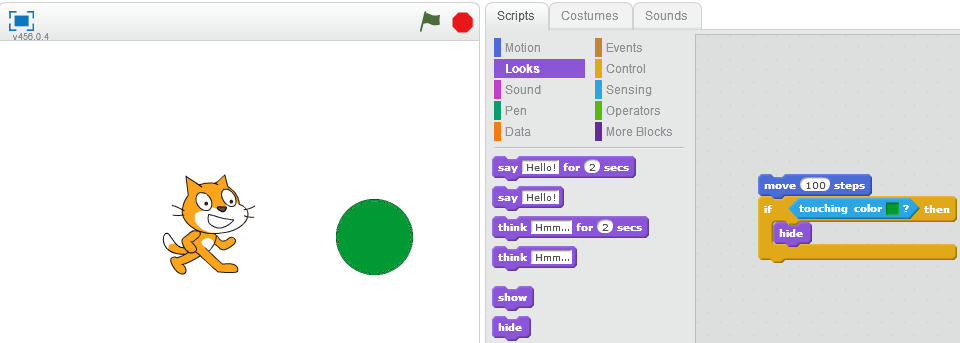 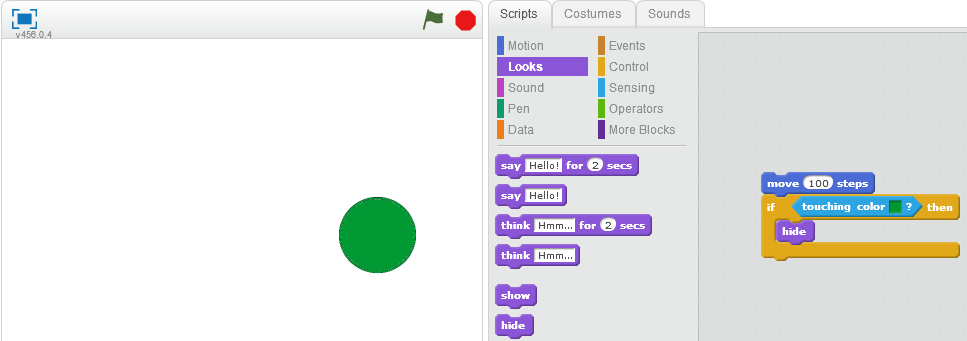 